BROFÄSTET 1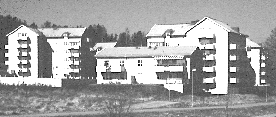 INFORMATIONSBLAD FÖR MEDLEMMAR I BROFÄSTET 12013-12-22	Nummer 3  2013Hej alla medlemmar / fastighetsägare i Brf Brofästet 1För att julen ska bli så trevlig som möjligt vill vi påminna om att kolla brandvarnaren samt att batteriet byts ut om det behövs. Tänk även på att inte lämna brinnande ljus obevakade.Det har visserligen inte kommit snö än, men var så säkra, den kommer plötsligt och då måste cyklar och andra hinder vara borttagna för att underlätta snöröjningen!Ni som har planer på att omförhandla er hemförsäkring kan passa på att berätta för försäkringsbolaget att vi har Daloc säkerhetsdörrar. Det kan nämligen sänka försäkringspremien.Apropå dörrar: Om ni planerar att kopiera upp nya nycklar till ytterdörren så anlita företaget Lås och Larm som ligger på Sågvägen 3, eftersom vår förening är kunder och de kräver inte att ni ska ha rekvisition från styrelsen (som vissa andra) för er nyckelkopiering.När vi nu ändå pratar dörrar, så har vi beslutat att portarna stänger kl 20.00 istället för som tidigare kl: 21.00. Anledningen är att förhindra dörrknackare som kommer och stör kvällstid, enligt flertalet medlemmar.Som vi tidigare informerat om är soprummen i hus 20 och 24 borttagna enl.   krav från vår sophanterare.Soporna hanteras ENBART från soprummen i hus 22 och 28, så ni som har hemhjälp måste därför informera hemhjälpen om detta.En god nyhet är att vi under vecka 3, kommer att få tidningscontainer i soprummen i hus 22 och 28, så nu behöver ni inte längre gå så långt för att bli av med era utlästa tidningar.Som ni vet, har vi Tele2 som TV operatör, och till dem kan ni ringa och få tilläggskanaler för att kunna se alla sportgrenar i OS. Priset är 249:-/månaden och tag reda på bindningstid och uppsägningstid vid beställningen.När bygget av kommande parkering blir klart, så räknar vi med att alla p-bekymmer är lösta och att vi har god tillgång på gästplatser.Till dess har vi tillfälligt ordnat med tre gästplatser på ”klacken” på krönet av vår ”branta backe”. Dessutom finns två gästparkeringar, med vit linjemarkering, framför platsen för hemtjänsten.Självfallet krävs p-tillstånd för att slippa p-böter, men tillstånd finns att köpa hos Birgitta Jillestam i hus 26. Priset är detsamma som tidigare, 50:- för hela året.Styrelsen vill härmed tacka för innevarande år och önska er alla en riktigt God Jul och ett Gott Nytt År!!Vi gör vårt bästa, för ert bästa.Ordf.: Claes Rabenius, hus 24Mail: claes@rabenius.comTel: 540 632 62Mobil: 0708-276611ÖvergripandeV.ordf. Dag Moberg, hus 20Mail: dag.moberg@bredband.netTel: 540 201 99.Mobil: 070-5723298NamnskyltarUtemiljö och poolTV + BredbandSekreterare: Georg Nordgren, hus 24OBS! Träffas säkrast vardagar 14.00-20.00Mail: georg.nordgren@bredband.netTel: 540 602 61Mobil 0709-580458Hem: 08 54060261Hemsida, Medlemsblad.Mötes- och årsstämmoprotokoll. Parkeringsregistrering,Ledamot: Per Fastmark, hus 24Tel: 540 203 25Mobil: 070-4693332Pool och utemiljöLedamot: Birgitta Jillestam, hus 26OBS! Träffas vardagar 17.00 – 19.00Tel: 540 202 67Mobil: 0762-274935Lokaluthyrning och P-tillstånd, samt nycklar.Adress till vår hemsida:www.sbc.se/brofastet1